Echocardiography protocolUniversity Medical Center Utrecht, February 2019Echocardiograms should preferably be acquired with a GE machine for standardization of strain analysis. Height and weight of the patient should be registered. All echocardiograms should go along with appropriate ECG recording. At least 3 cardiac cycles should be acquired per view. For patients with atrial fibrillation, at least 5 cardiac cycles should be acquired per view. Doppler recordings should be acquired during end-expiration.Figure 1: RV-specific echo views. A = Parasternal RV-inflow view; B = RV-focused short-axis view; C = RV-focused apical 4-chamber view.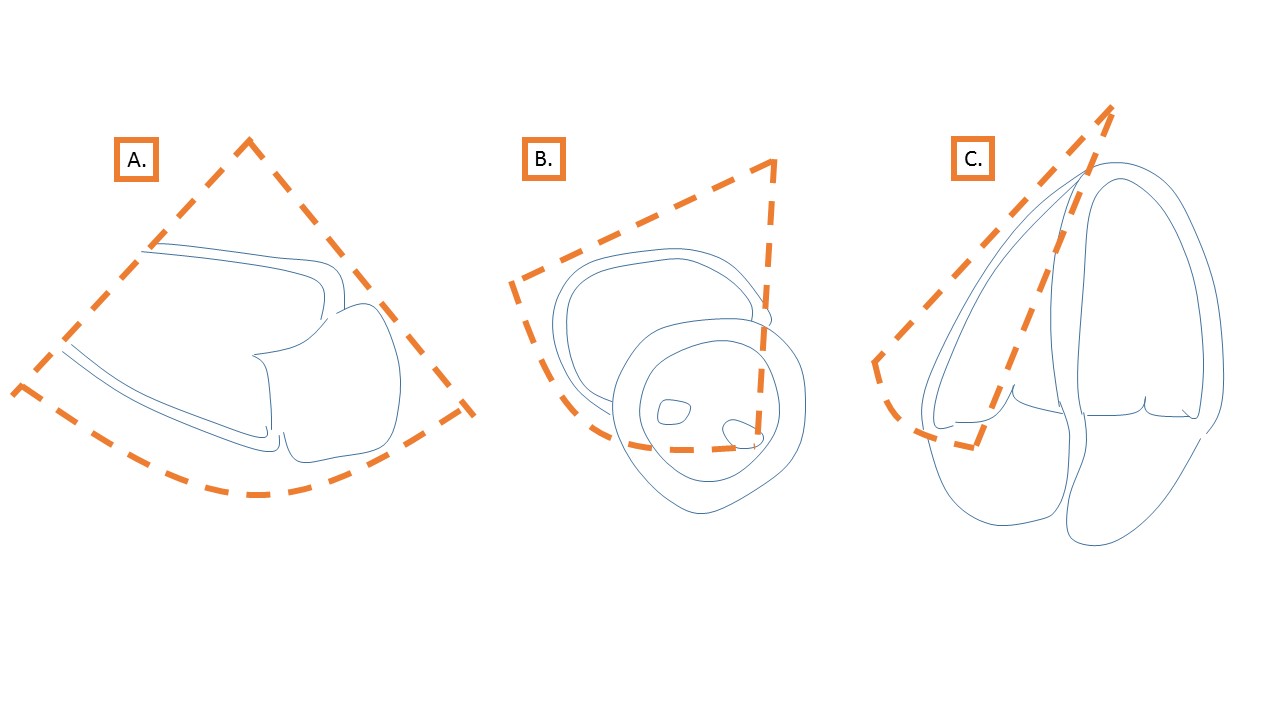 Figure 2: LV-focused echo views. A = apical 4-chamber view; B = Apical 2-chamber view; C= Apical 3-chamber view.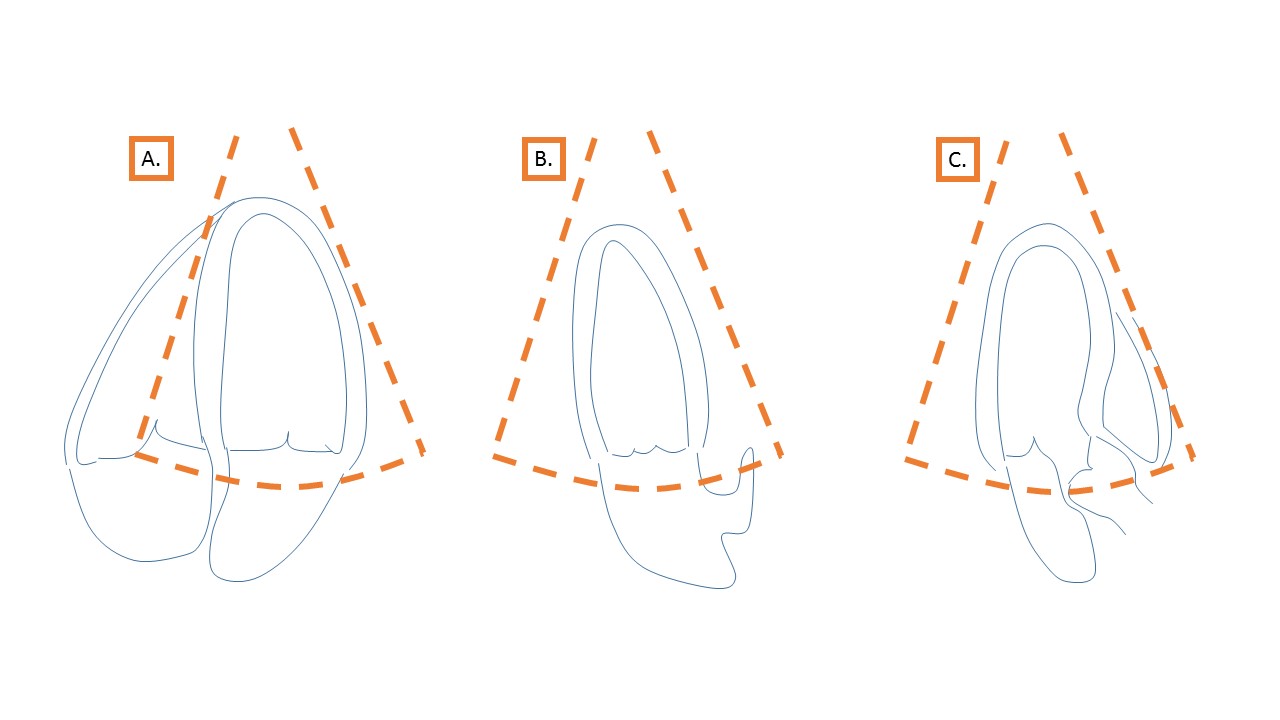 Parasternal long-axis view2D/M-ModeColor Doppler MV/AV2D focused on RVOT for measurement diameterParasternal RV inflow view2D (figure 1A)Parasternal short-axis viewApical level2DMid-papillary level2D (FR >55/sec)MV level2D (also focus on basal RV, figure 1B)Color Doppler MVAV level2DColor Doppler AVColor Doppler PV
PW RVOTColor Doppler + CW TV2D focused image of RVOT for measurement diametersApical 4-chamber view2D LV/LA
2D LV focused view (FR >55/sec), (figure 2A)Color Doppler MV
PW MV inflowTDI PW medial annulusTDI PW lateral annulusApical 5-chamber view2D LV/LAColor Doppler AVPW LVOT
CW AVRV-focused apical 4 chamber2D RV/RA2D RV focused view (FR >55/sec)
2D Narrow-angle, RV free wall (FR>80/sec) (figure 1C)M-mode tricuspid annulus
TDI PW tricuspid annulusColor Doppler + CW TVApical 2-chamber view2D LV/LA2D LV focused view (FR >55/s), (figure 2B)Color Doppler MVApical 3-chamber view2D LV/LA2D LV focused view (FR >55/s), (figure 2C)Color Doppler MV/AVApical 3D viewLV focused (FR >20)Subcostal 4-chamber view2DSubcostal vena cava inferior2D/M-mode (with sniff)